Pozdravljeni učenci!Delo na daljavo bo potekalo tako, kot smo se dogovili v petek, 13.3.2020.  V petek sem vam razdelila učne liste, ki jih boste reševali ta teden. Za tiste, ki niste dobili učnih listov, pa jih prilagam sedaj. V spletni učilnici bodo od ponedeljka naprej naloženi vsi učni listi. Dnevno vam pošljem navodilo, kateri učni list boste rešiti. Sproti vam bom pošiljala tudi rešitve, tako da se boste lahko preverjali. Pričakujem vaša vprašanja, dileme, zagate, odgovore, ideje... Naša komunikacija bo potekala preko spletne učilnice, kar pogumno.DANES REŠITE PRVIH 9 NALOG.Lep pozdrav, vaša učiteljica matematike Lea Števanec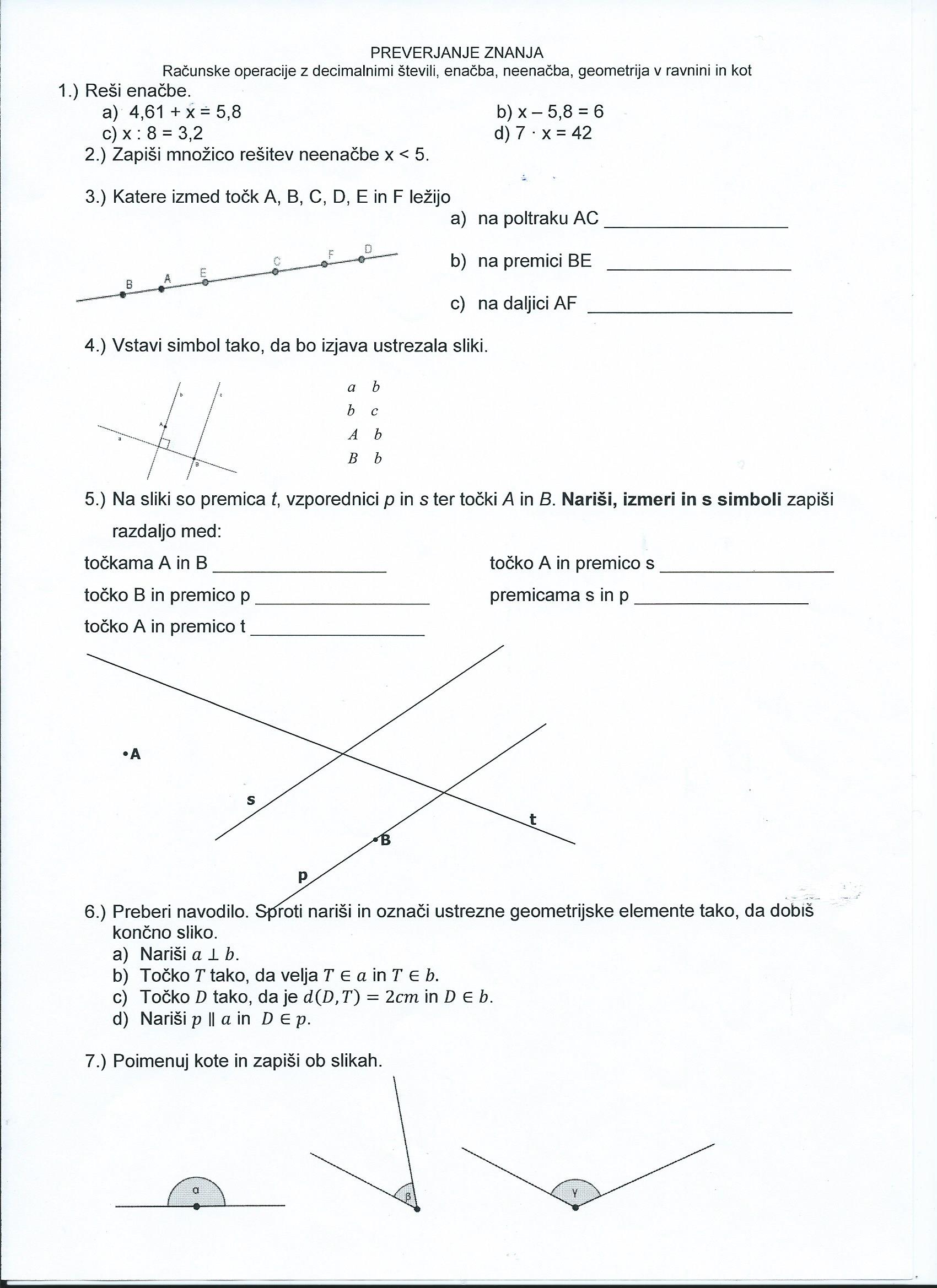 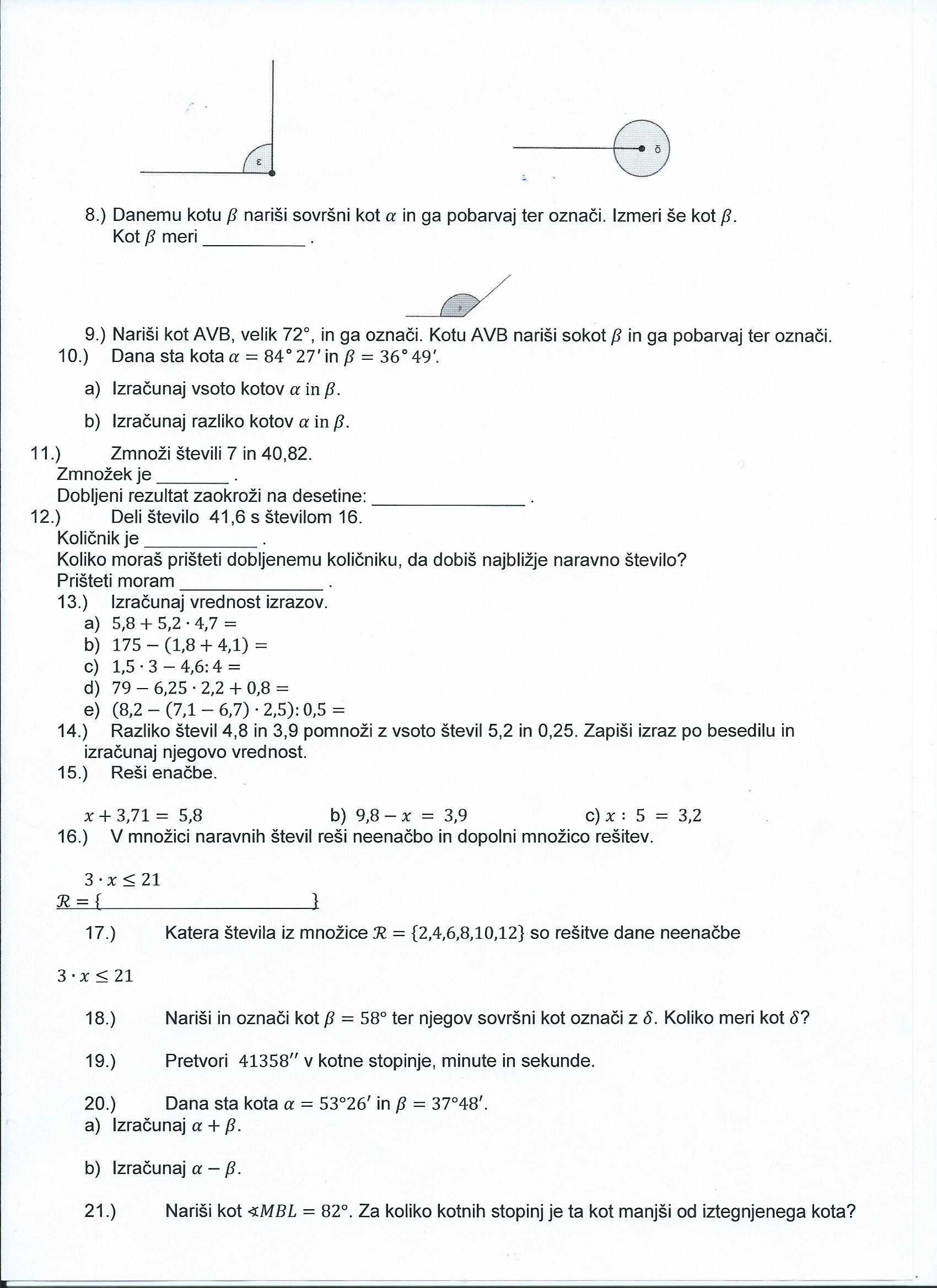 